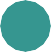 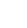 Volume of a CylinderWhat is the volume of this cylinder?V = Bh4 in.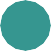 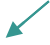 9.5 in.V = Bh V =V = π(42)(	)V = π(16)(9.5)V =	in.3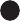 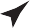 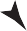 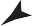 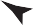 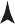 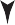 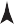 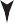 SlideSlide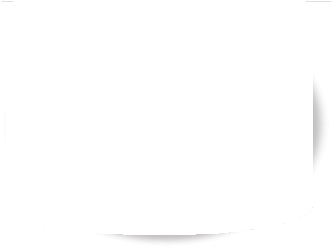 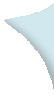 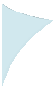 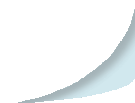 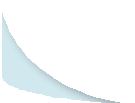 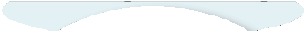 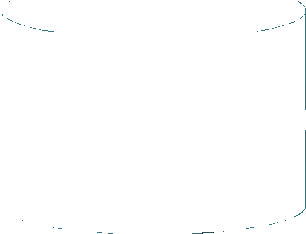 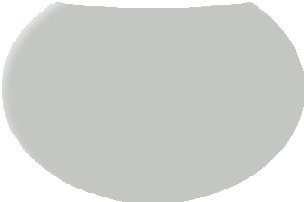 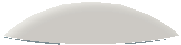 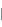 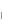 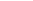 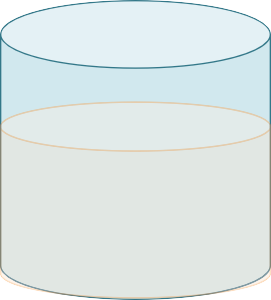 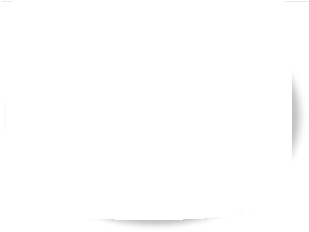 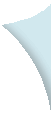 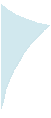 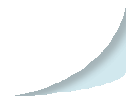 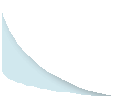 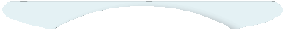 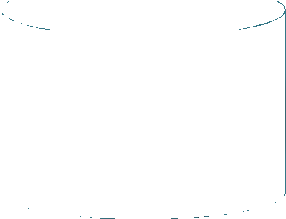 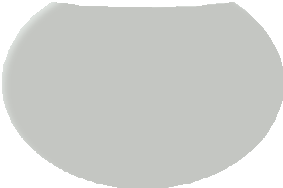 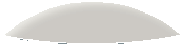 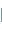 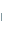 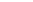 SlideSlideFinding Volume When Given the DiameterEXAMPLEThis sphere has a diameter of 1 cm.	What is the volume?r 	cm4	3V  3 r1 cm4   13V    3 2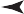 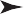 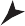   4		V  			4V  24 V  	cm3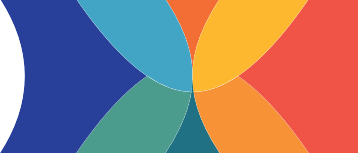 Summary	Introduction to the Volume of a Spherea line segment connecting any two points on a sphere and passing through the centerthe measure of the amount of space occupied by a three- dimensional solid objectto explain or show the similarities or differences between items or ideasset of all points in space a given distance from a fixed pointa segment that extends from the center of a sphere to any point on the sphere